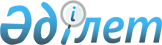 О внесении изменения в распоряжение Премьер-Министра Республики Казахстан от 30 декабря 2004 года N 383-рРаспоряжение Премьер-Министра Республики Казахстан от 1 сентября 2006 года N 255-р



      Внести в 
 распоряжение 
 Премьер-Министра Республики Казахстан от 30 декабря 2004 года N 383-р "О мерах по реализации законодательных актов Республики Казахстан" следующее изменение:



      в перечне нормативных правовых актов, принятие которых необходимо в целях реализации законодательных актов Республики Казахстан, утвержденном указанным распоряжением:



      в строке, порядковый номер 21:



      графу 3 изложить в следующей редакции:



      "Объем и содержание инженерно-технических мероприятий Гражданской обороны в зависимости от степени категорирования городов и объектов хозяйствования";



      графу 4 изложить в следующей редакции:



      "Приказ уполномоченного органа".

      

Исполняющий обязанности




         Премьер-Министра


					© 2012. РГП на ПХВ «Институт законодательства и правовой информации Республики Казахстан» Министерства юстиции Республики Казахстан
				